С-21                        Дата:     15.04.2020Предмет:   Технологія паркетних робітТема уроку:     Конструктивні схеми підлог із паркетних дощокПідлогу із паркетних дощок влаштовують по:залізобетонним перекриттям пустотним і суцільним;на ґрунті.Вам необхідно розглянути малюнки (а, б, в, г, д, е)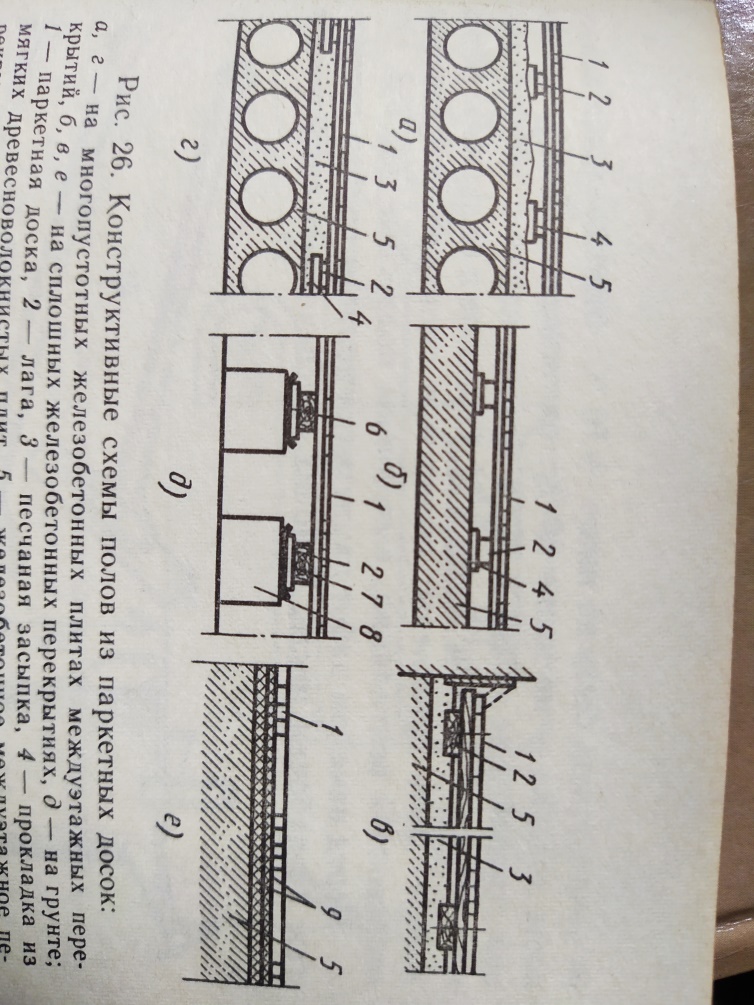 Замалювати всі малюнки в зошит і послідовно описати всі елементи підлоги та їх призначення:1 – паркетна дошка;2 – лага;3 – піщана засипка;4 – прокладка із м’яких ДВП; М-2 товщина 12 мм;5 – залізобетонне міжповерхове перекриття пустотне і суцільне;6 – рулонна гідроізоляція;7 – дерев’яна прокладка;8 – бетонний або цегляний стовпчик;9 – два шари м’яких ДВП.Домашнє завдання:  Підручник В.П. Дам’є-Вульфсон «Улаштування підлог із паркету і лінолеуму»  §31  рис. 26, конструктивні схеми обов’язково замалювати з позначенням елементів. Знання цієї теми допоможуть вам при написанні тематичної, при вивченні технології влаштування основ; при написанні в подальшому поетапної кваліфікаційної роботи.